   02 нче апрель көнне Чиябаш авылы мәчетендә  депутат Фоат Хәмәтвәли улы исеменнән ифтар ашы үткәрелде.Анда өч авыл җирлегеннән ураза тотучы   ир-егетләр чакырылды.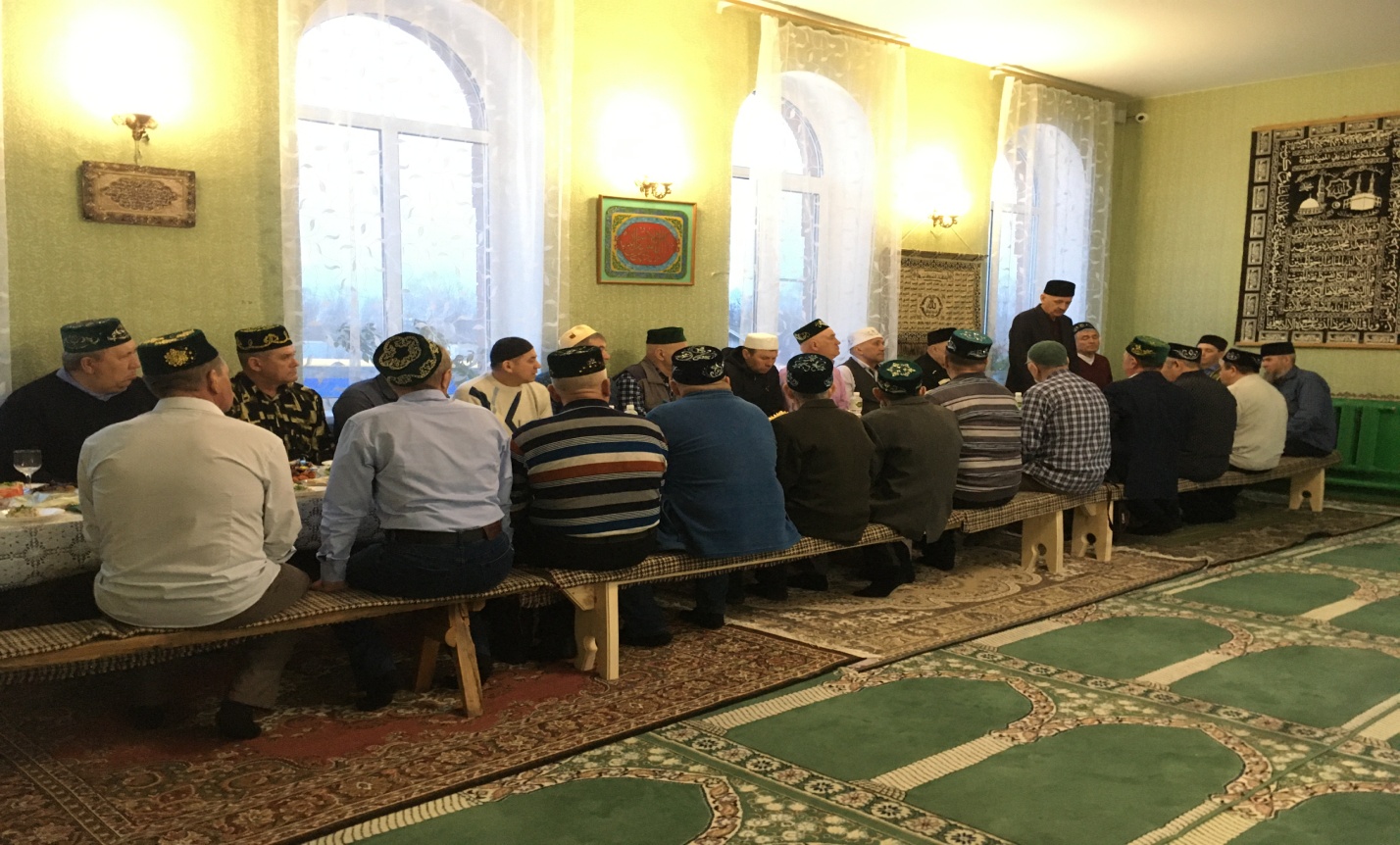 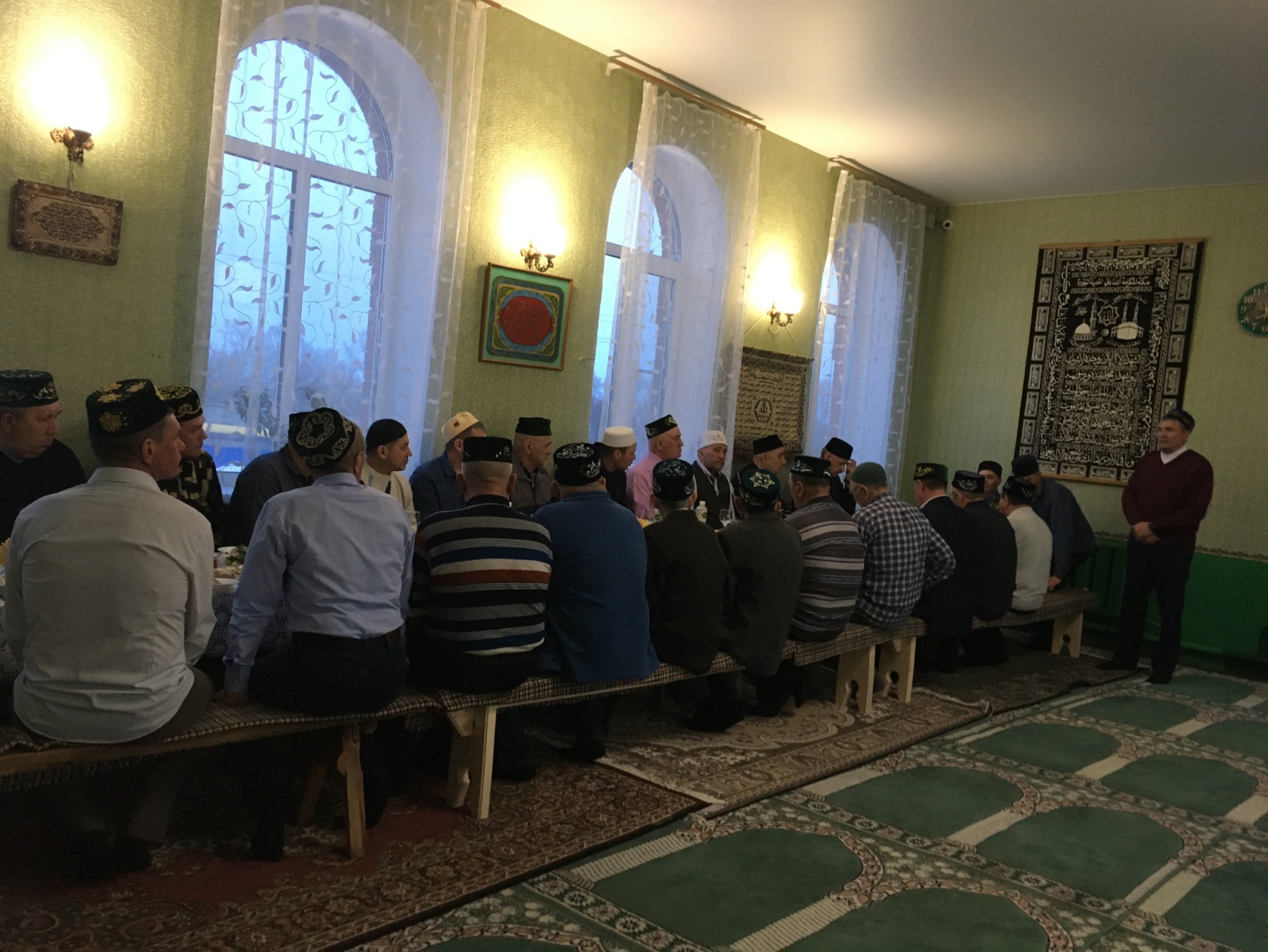 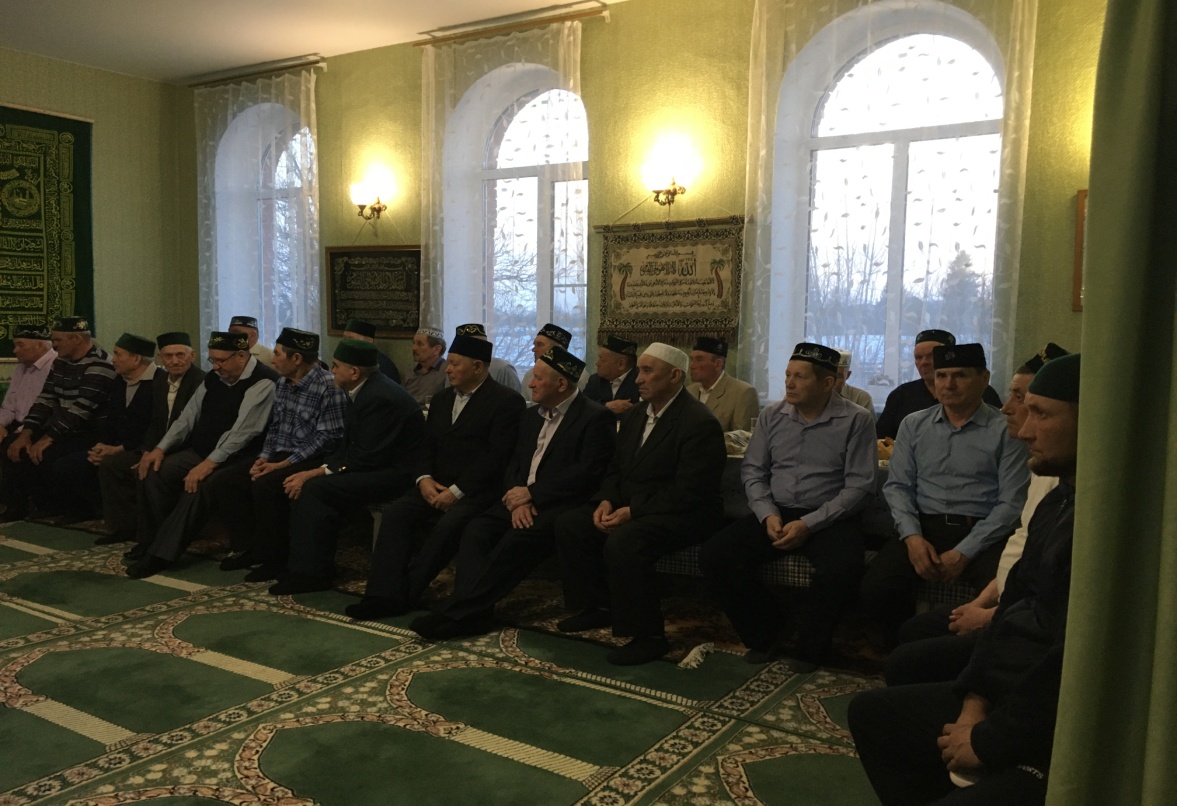 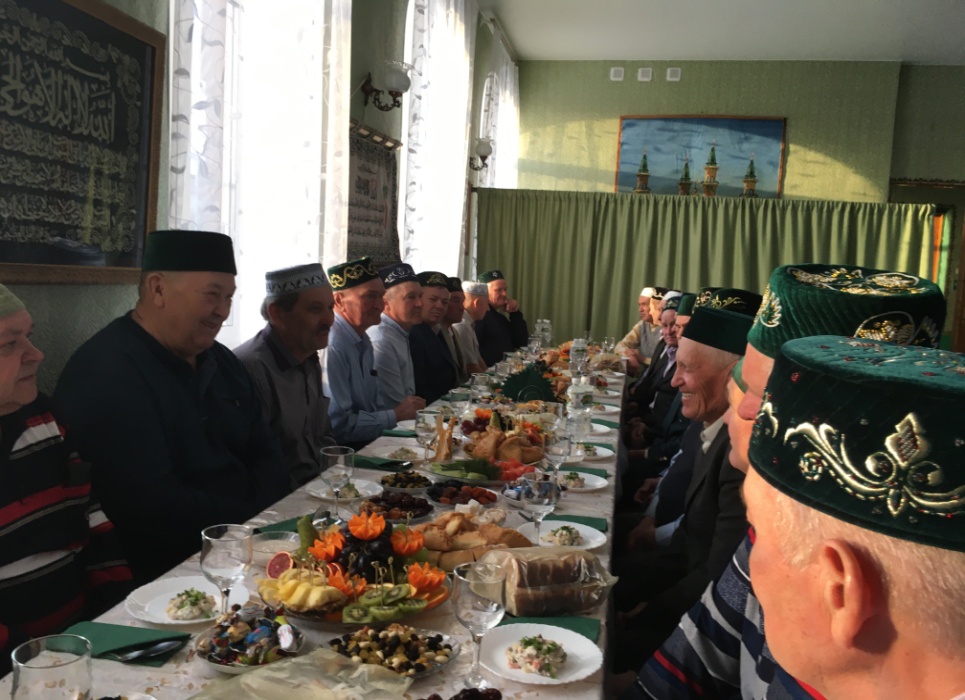 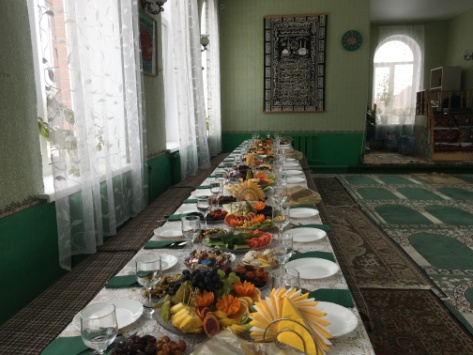 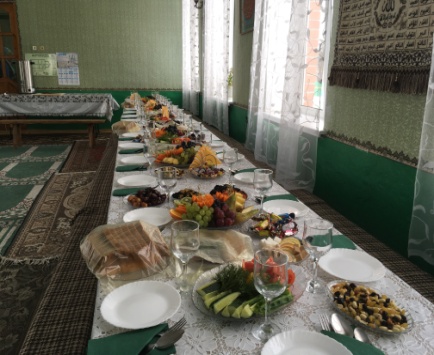 